Life Skills Week 44Helping Others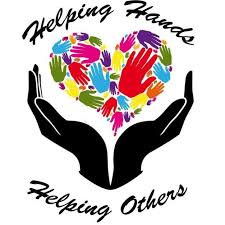 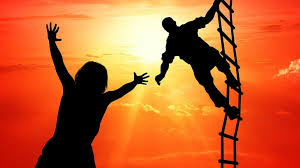 The Anthonians were focused on Helping Others during this week. It’s a great deed indeed and we are blessed to have the spirit of helping people inside our hearts.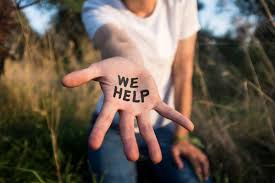 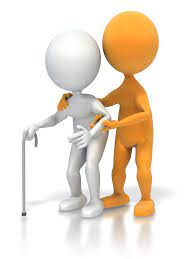 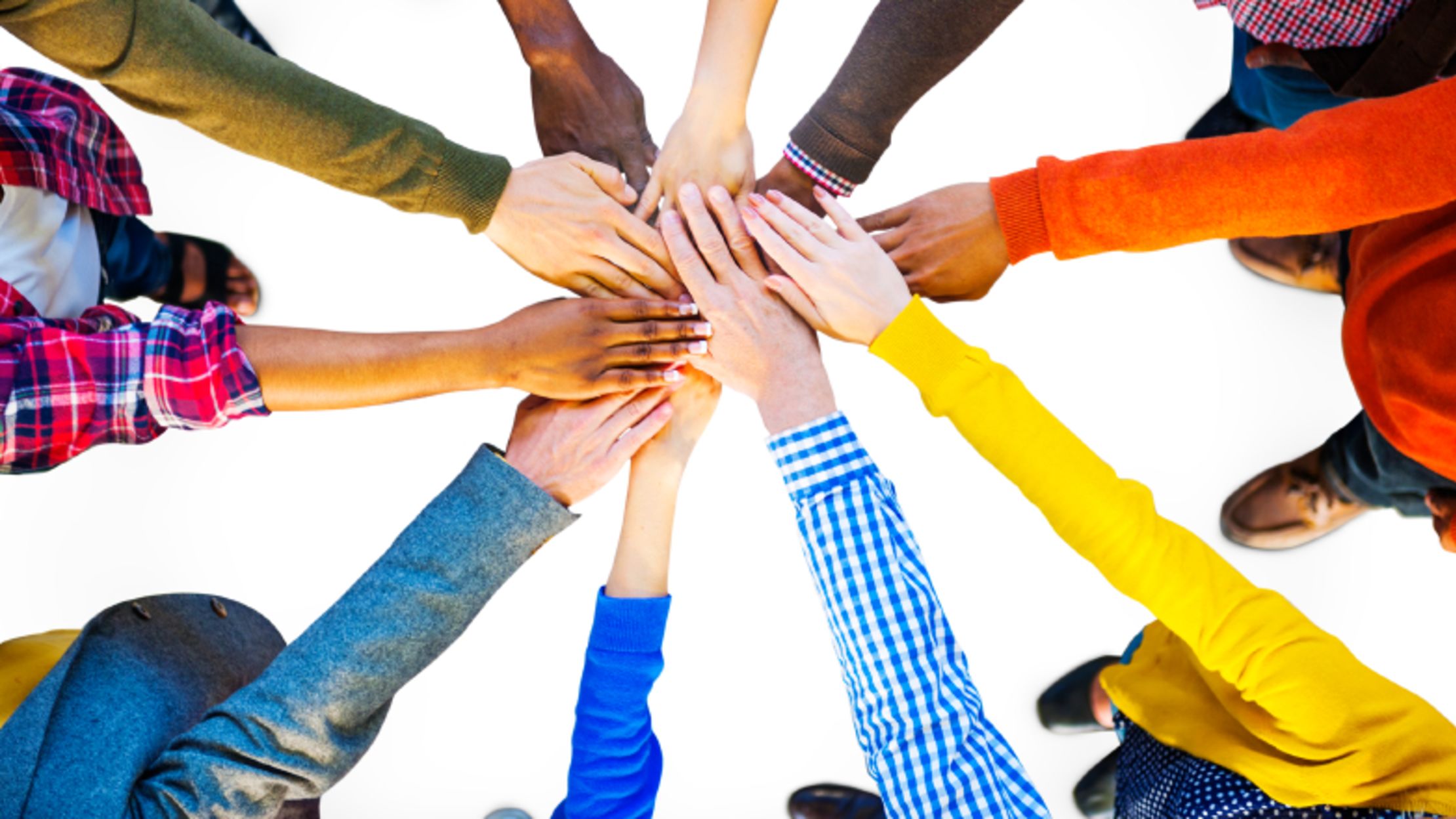 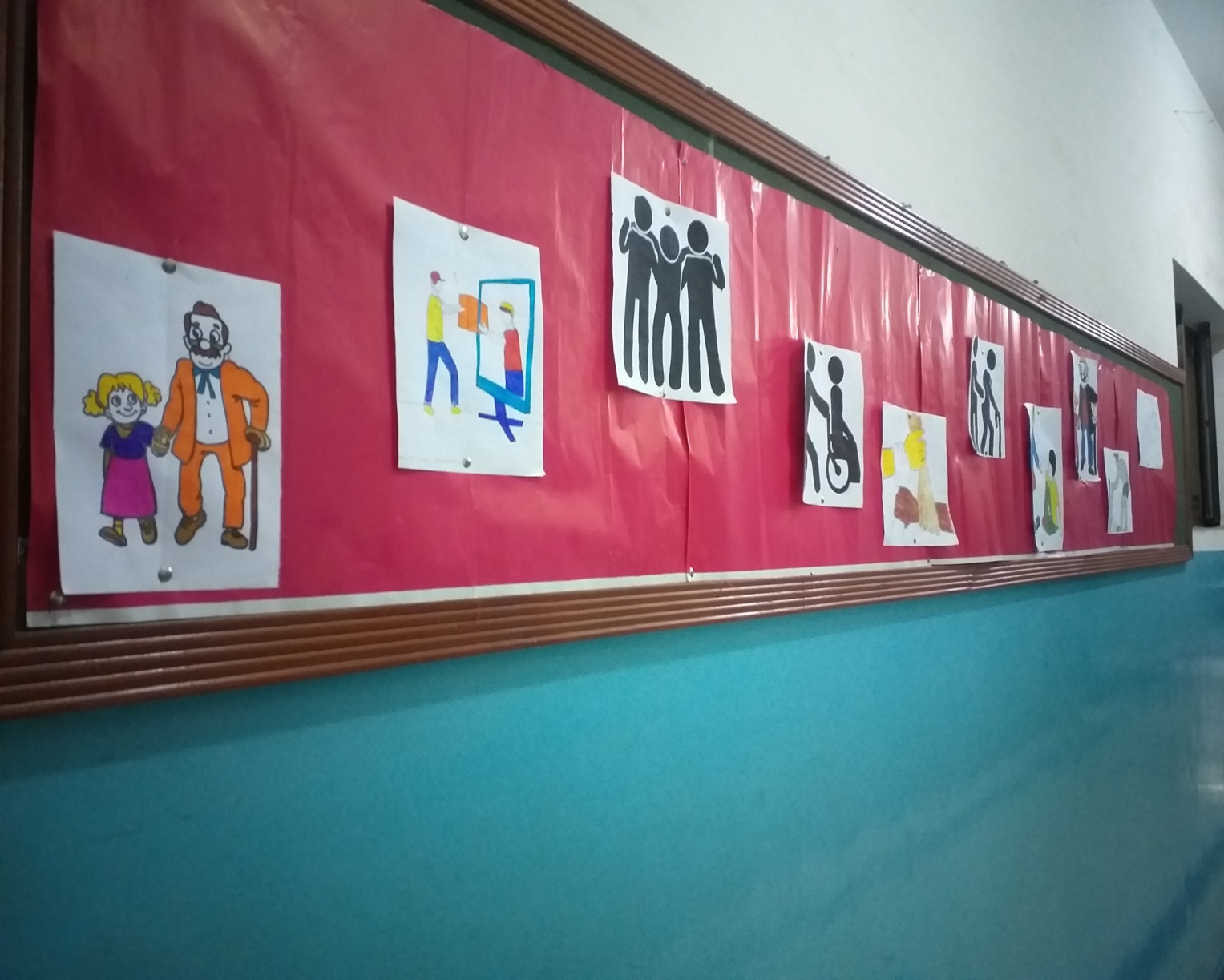 The young brains were keenly interested and they displayed the work outside their classes. 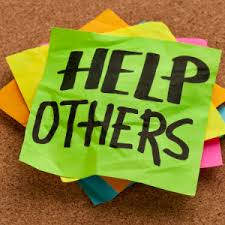 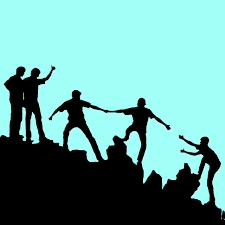 Here are some more images of the artistic work!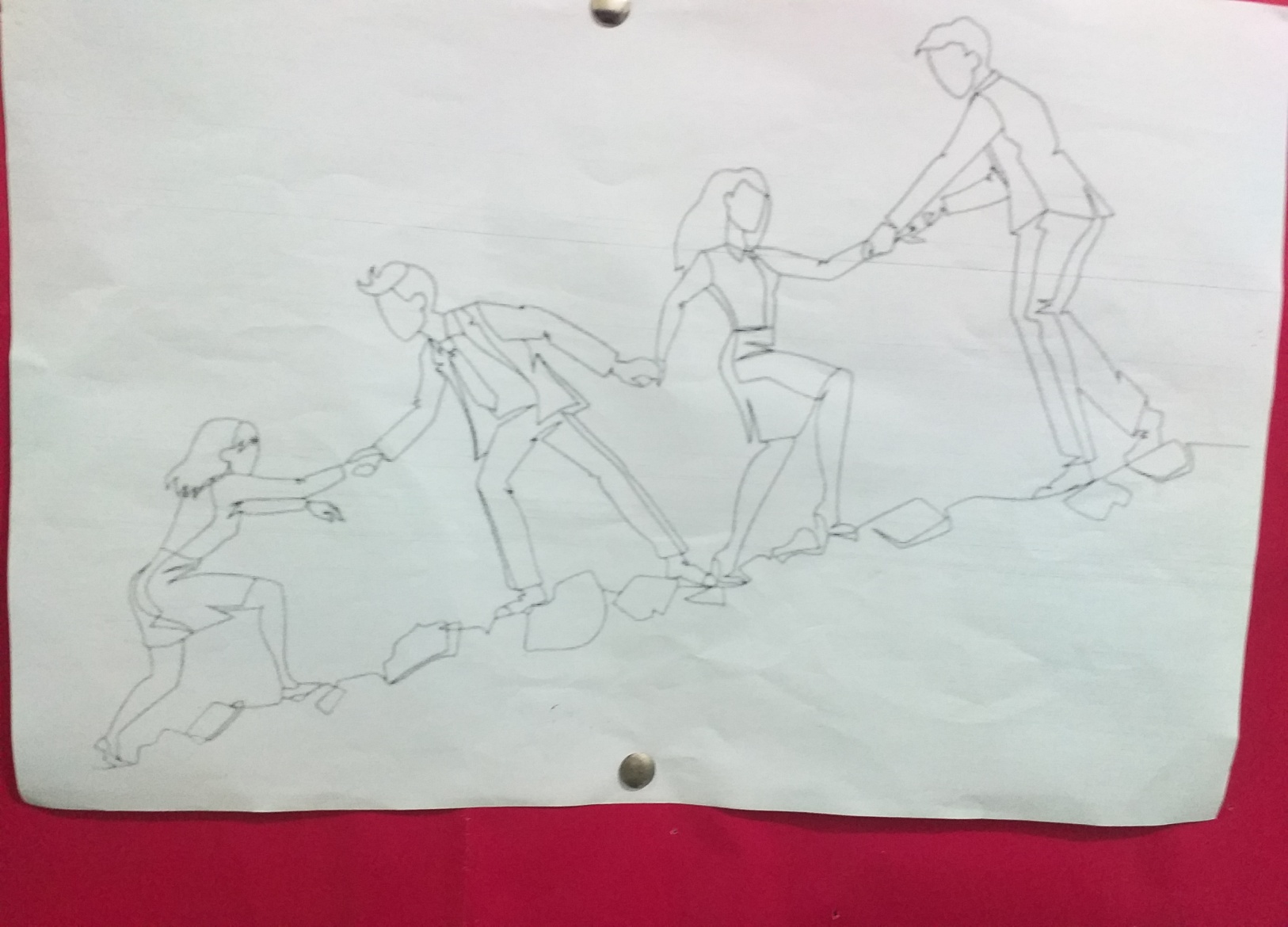 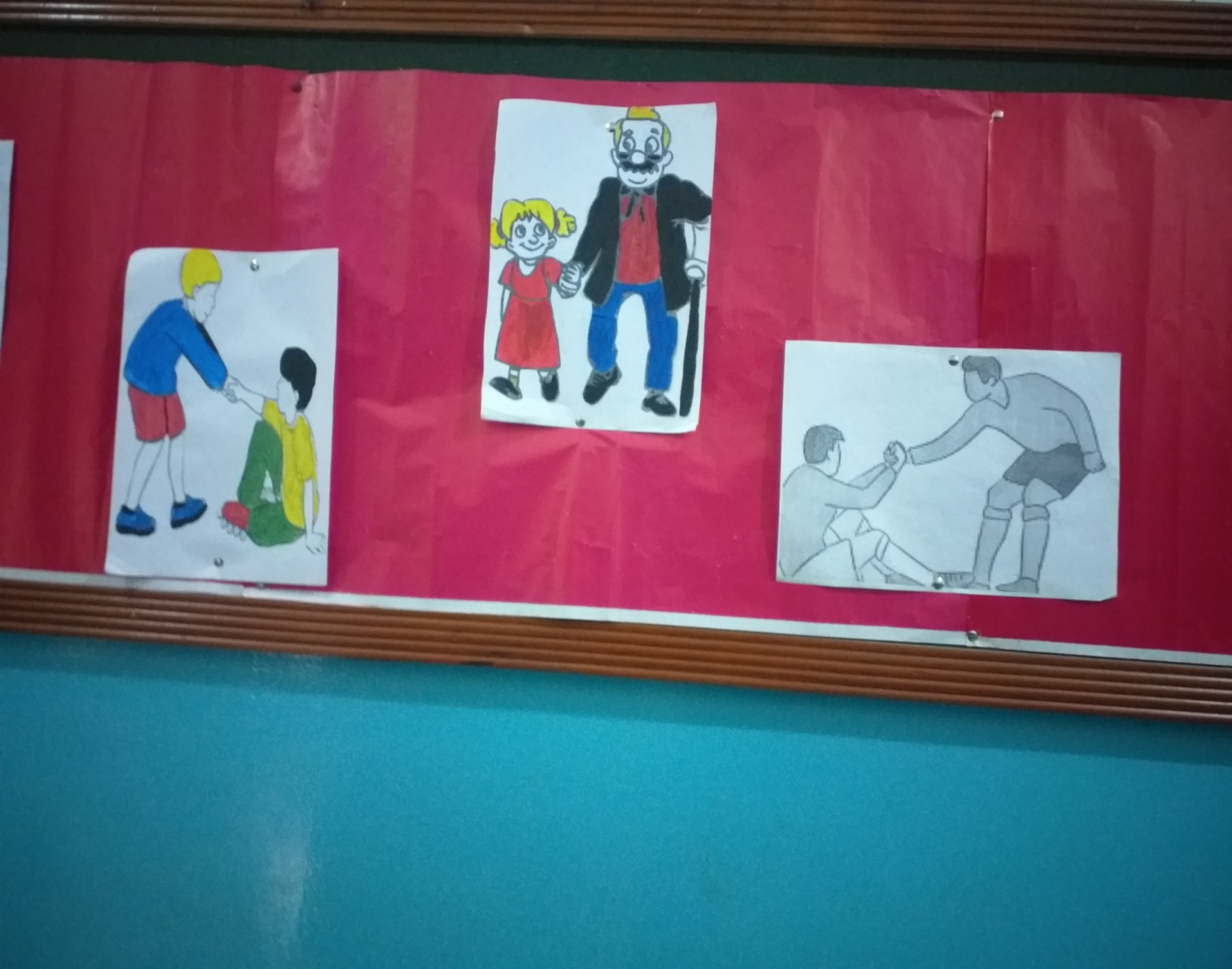 